Publicado en Londres el 20/02/2024 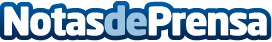 Floki, la popular criptomoneda, se enorgullece de presentar su asociación estratégica con las finales del Campeonato Mundial de Tenis de Mesa por Equipos 2024 de la ITTF en BusanEsta asociación presenciará cómo los nombres Floki y TokenFi se convierten en parte de la ilustre historia del tenis de mesa al unirse al torneo más antiguo y prestigioso del mundoDatos de contacto:Floki PRFloki001 786-402-1064Nota de prensa publicada en: https://www.notasdeprensa.es/floki-la-popular-criptomoneda-se-enorgullece Categorias: Internacional Finanzas Otros deportes Criptomonedas-Blockchain Innovación Tecnológica http://www.notasdeprensa.es